                 Badminton Stat Sheet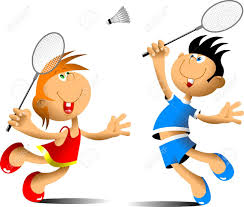 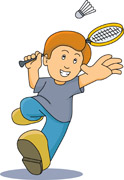 Team:    Hits to open spaceReturns to home positionHits a Variety of ShotsFair PlayTeam:    Hits to open spaceReturns to home positionHits a Variety of ShotsFair Play